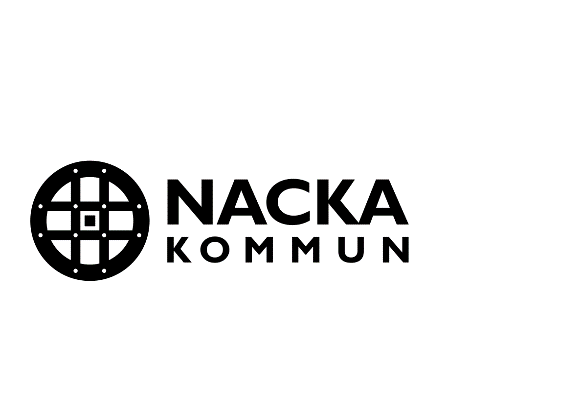 Anmälan av uppskattad försäljningAnmälan av uppskattad försäljningAnmälan av uppskattad försäljningAnmälan av uppskattad försäljningDen beräknade omsättningen skall räknas på en hel årsförsäljning (inkl moms). Beloppen anges i hela kronor. Vid nyetablering kommer uppgifterna att användas för att fastställa tillsynsavgiften. Läs mer om aktuella avgifter på www.nacka.seDen som enligt alkohollagen har tillstånd att servera spritdrycker, vin eller starköl året runt eller årligen under en viss period skall 
en gång per år lämna uppgifter om inköp och försäljning. Redovisningen gör du i Restaurangrapporten som skickas ut från tillståndsenheten i början av varje år.TillståndshavareDen beräknade omsättningen skall räknas på en hel årsförsäljning (inkl moms). Beloppen anges i hela kronor. Vid nyetablering kommer uppgifterna att användas för att fastställa tillsynsavgiften. Läs mer om aktuella avgifter på www.nacka.seDen som enligt alkohollagen har tillstånd att servera spritdrycker, vin eller starköl året runt eller årligen under en viss period skall 
en gång per år lämna uppgifter om inköp och försäljning. Redovisningen gör du i Restaurangrapporten som skickas ut från tillståndsenheten i början av varje år.TillståndshavareDen beräknade omsättningen skall räknas på en hel årsförsäljning (inkl moms). Beloppen anges i hela kronor. Vid nyetablering kommer uppgifterna att användas för att fastställa tillsynsavgiften. Läs mer om aktuella avgifter på www.nacka.seDen som enligt alkohollagen har tillstånd att servera spritdrycker, vin eller starköl året runt eller årligen under en viss period skall 
en gång per år lämna uppgifter om inköp och försäljning. Redovisningen gör du i Restaurangrapporten som skickas ut från tillståndsenheten i början av varje år.TillståndshavareDen beräknade omsättningen skall räknas på en hel årsförsäljning (inkl moms). Beloppen anges i hela kronor. Vid nyetablering kommer uppgifterna att användas för att fastställa tillsynsavgiften. Läs mer om aktuella avgifter på www.nacka.seDen som enligt alkohollagen har tillstånd att servera spritdrycker, vin eller starköl året runt eller årligen under en viss period skall 
en gång per år lämna uppgifter om inköp och försäljning. Redovisningen gör du i Restaurangrapporten som skickas ut från tillståndsenheten i början av varje år.TillståndshavareDen beräknade omsättningen skall räknas på en hel årsförsäljning (inkl moms). Beloppen anges i hela kronor. Vid nyetablering kommer uppgifterna att användas för att fastställa tillsynsavgiften. Läs mer om aktuella avgifter på www.nacka.seDen som enligt alkohollagen har tillstånd att servera spritdrycker, vin eller starköl året runt eller årligen under en viss period skall 
en gång per år lämna uppgifter om inköp och försäljning. Redovisningen gör du i Restaurangrapporten som skickas ut från tillståndsenheten i början av varje år.TillståndshavareDen beräknade omsättningen skall räknas på en hel årsförsäljning (inkl moms). Beloppen anges i hela kronor. Vid nyetablering kommer uppgifterna att användas för att fastställa tillsynsavgiften. Läs mer om aktuella avgifter på www.nacka.seDen som enligt alkohollagen har tillstånd att servera spritdrycker, vin eller starköl året runt eller årligen under en viss period skall 
en gång per år lämna uppgifter om inköp och försäljning. Redovisningen gör du i Restaurangrapporten som skickas ut från tillståndsenheten i början av varje år.TillståndshavareDen beräknade omsättningen skall räknas på en hel årsförsäljning (inkl moms). Beloppen anges i hela kronor. Vid nyetablering kommer uppgifterna att användas för att fastställa tillsynsavgiften. Läs mer om aktuella avgifter på www.nacka.seDen som enligt alkohollagen har tillstånd att servera spritdrycker, vin eller starköl året runt eller årligen under en viss period skall 
en gång per år lämna uppgifter om inköp och försäljning. Redovisningen gör du i Restaurangrapporten som skickas ut från tillståndsenheten i början av varje år.TillståndshavareDen beräknade omsättningen skall räknas på en hel årsförsäljning (inkl moms). Beloppen anges i hela kronor. Vid nyetablering kommer uppgifterna att användas för att fastställa tillsynsavgiften. Läs mer om aktuella avgifter på www.nacka.seDen som enligt alkohollagen har tillstånd att servera spritdrycker, vin eller starköl året runt eller årligen under en viss period skall 
en gång per år lämna uppgifter om inköp och försäljning. Redovisningen gör du i Restaurangrapporten som skickas ut från tillståndsenheten i början av varje år.TillståndshavareOrganisationsnummerOrganisationsnummerOrganisationsnummerOrganisationsnummerOrganisationsnummerBolagets namnBolagets namnBolagets namnTelefonnummerTelefonnummerTelefonnummerTelefonnummerTelefonnummerMobilnummerMobilnummerMobilnummerFaxnummerFaxnummerFaxnummerFaxnummerFaxnummerE-postadressE-postadressE-postadressBolagets adressBolagets adressBolagets adressBolagets adressBolagets adressBolagets adressBolagets adressBolagets adressAdressAdressAdressAdressAdressPostnummer och ortPostnummer och ortPostnummer och ortServeringsställeServeringsställeServeringsställeServeringsställeServeringsställeServeringsställeServeringsställeServeringsställeServeringsställets namnServeringsställets namnServeringsställets namnKontaktpersonKontaktpersonKontaktpersonKontaktpersonTelefonnummer	GatuadressGatuadressGatuadressPostnummerPostnummerPostnummerPostnummerPostortBeräknad omsättning Anges i kronor inkl moms. Beloppet ska avse en hel årsförsäljning (12 månader)Beräknad omsättning Anges i kronor inkl moms. Beloppet ska avse en hel årsförsäljning (12 månader)Beräknad omsättning Anges i kronor inkl moms. Beloppet ska avse en hel årsförsäljning (12 månader)Beräknad omsättning Anges i kronor inkl moms. Beloppet ska avse en hel årsförsäljning (12 månader)Beräknad omsättning Anges i kronor inkl moms. Beloppet ska avse en hel årsförsäljning (12 månader)Beräknad omsättning Anges i kronor inkl moms. Beloppet ska avse en hel årsförsäljning (12 månader)Beräknad omsättning Anges i kronor inkl moms. Beloppet ska avse en hel årsförsäljning (12 månader)Beräknad omsättning Anges i kronor inkl moms. Beloppet ska avse en hel årsförsäljning (12 månader)MatMatSpritdrycker (inkl spritdrinkar)Spritdrycker (inkl spritdrinkar)Spritdrycker (inkl spritdrinkar)Spritdrycker (inkl spritdrinkar)Spritdrycker (inkl spritdrinkar)Vin (inkl vindrinkar)StarkölStarkölAndra jästa drycker (cider)Andra jästa drycker (cider)Andra jästa drycker (cider)Andra jästa drycker (cider)Andra jästa drycker (cider)Totalberäknad omsättningUnderskriftUnderskriftUnderskriftUnderskriftUnderskriftUnderskriftUnderskriftUnderskriftDatumUnderskrift av behörig firmatecknareUnderskrift av behörig firmatecknareUnderskrift av behörig firmatecknareUnderskrift av behörig firmatecknareUnderskrift av behörig firmatecknareNamnförtydligandeNamnförtydligande